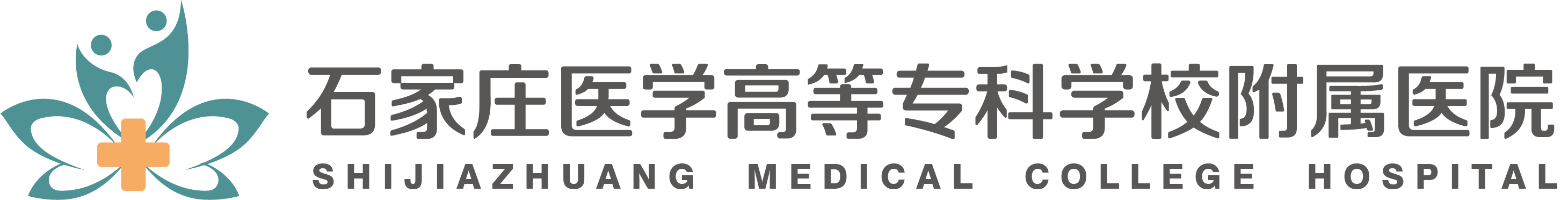 运营部宣传办LED屏制作播放登记表申请部门播放时间播放频次是否制作视频是 □       否 □      主要内容屏体选择室内LED横屏□        户外LED竖屏□  部门领导签 字主管院长签 字预约具体要求说明1.正常制作需提前一天预约，如有临时改变第一时间通知宣传办进行调整。2.不承接任何个人私人的预约制作播发，经院方领导批准的特殊情况除外。3.如有特殊情况需突击拍摄，需经许院长批准指示。承办人签字：年     月     日